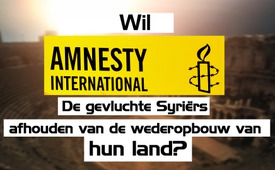 Wil Amnesty International de gevluchte Syriërs afhouden van de wederopbouw van hun land?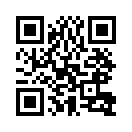 Gustave Le Bon was een Franse, sociale psycholoog. Hij is de grondlegger van de massapsychologie en schreef in 1911 zijn bekendste werk: “Psychologie van de massa”. Hij analyseert in dit werk hoe volkeren, groepen en massa’s zich laten beïnvloeden. Een centrale uitspraak van het boek is: “De schijn heeft steeds een grotere rol gespeeld in de geschiedenis dan het 'zijn'. Het onechte heeft altijd voorrang op het echte.”Gustave Le Bon was een Franse, sociale psycholoog. Hij is de grondlegger van de massapsychologie en schreef in 1911 zijn bekendste werk: “Psychologie van de massa”. Hij analyseert in dit werk hoe volkeren, groepen en massa’s zich laten beïnvloeden. Een centrale uitspraak van het boek is: “De schijn heeft steeds een grotere rol gespeeld in de geschiedenis dan het 'zijn'. Het onechte heeft altijd voorrang op het echte.” 
Dit wekt het vermoeden dat zij die regeren, het volk met leugens manipuleren en de bevolking zich laat leiden tot eigen nadeel  Om weer eens een onvervalst zicht mogelijk te maken op de nieuwste geschiedenis, helpt Kla.TV de natuurlijke intuïtie  terug te vinden; het echte leren onderscheiden van het onechte. We doen dit met een voorbeeld van Amnesty International.

Met met de oproep van de Syrische minister van buitenlandse zaken aan zijn landgenoten, om naar Syrië terug te komen en mee te helpen aan de wederopbouw van het land, bericht Amnesty International over 5.000 tot 13.000 executies in de Syrische gevangenissen. Deze getallen berusten echter op 'horen zeggen', vermoedens en willekeurige veronderstellingen. Amnesty grijpt weer naar hetzelfde middel als in Libië, toen men de westerse stemming tegen Gaddafi aanwakkerde. Toen werd het Libische strafsysteem aan de kaak gesteld, zonder te vermelden dat het aantal gevangenen daar, in vergelijking met vele andere landen wereldwijd, uiterst laag was: 50 tot 100 gevangenen op 100.000 inwoners. In Amerika waren er meer dan 600 gevangenen op 100.000 inwoners. Het ziet ernaar uit dat Amnesty International bewust een verkeerd beeld wil schetsen van de toestand in Syrië, om gevluchte Syriërs af te schrikken om mee te helpen bij de wederopbouw van het land. 
In onze uitzending van 12 maart 2017 (nr. 10120 in het Duits) tonen we in detail hoe de getallen van de executies werden berekend en op welke beweringen ze berusten. Kla.TV helpt achter de coulissen te kijken - kijkt u mee?!door pgBronnen:https://alexandrabader.wordpress.com/2017/02/08/kriegspartei-amnesty-international/
https://de.wikipedia.org/wiki/GefangenenrateDit zou u ook kunnen interesseren:---Kla.TV – Het andere nieuws ... vrij – onafhankelijk – ongecensureerd ...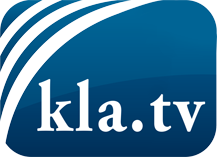 wat de media niet zouden moeten verzwijgen ...zelden gehoord van het volk, voor het volk ...nieuwsupdate elke 3 dagen vanaf 19:45 uur op www.kla.tv/nlHet is de moeite waard om het bij te houden!Gratis abonnement nieuwsbrief 2-wekelijks per E-Mail
verkrijgt u op: www.kla.tv/abo-nlKennisgeving:Tegenstemmen worden helaas steeds weer gecensureerd en onderdrukt. Zolang wij niet volgens de belangen en ideologieën van de kartelmedia journalistiek bedrijven, moeten wij er elk moment op bedacht zijn, dat er voorwendselen zullen worden gezocht om Kla.TV te blokkeren of te benadelen.Verbindt u daarom vandaag nog internetonafhankelijk met het netwerk!
Klickt u hier: www.kla.tv/vernetzung&lang=nlLicence:    Creative Commons-Licentie met naamgeving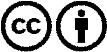 Verspreiding en herbewerking is met naamgeving gewenst! Het materiaal mag echter niet uit de context gehaald gepresenteerd worden.
Met openbaar geld (GEZ, ...) gefinancierde instituties is het gebruik hiervan zonder overleg verboden.Schendingen kunnen strafrechtelijk vervolgd worden.